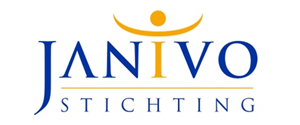 
SNELLOKET JONGE MAKERSDeze aanvraagroute is bedoeld voor jonge theater- en dansmakers of collectieven van makers die minder dan vijf jaar geleden zijn afgestudeerd aan een kunstvakopleiding. Het gaat om het ontwikkelen en het presenteren van een theater- of dansvoorstelling. De voorstelling wordt gemaakt voor publiek en wordt gepresenteerd op een festival, op locatie of in een theater. De maker of het collectief kan op eigen naam een aanvraag indienen, zonder tussenkomst van een stichting. Deze pilot staat open voor aanvragen t/m 1 augustus 2021.1. Aanvrager
Naam maker/gezelschap:
Contactpersoon:
Adres:
Telefoonnummer:
E-mailadres:
Website:2. Voorstelling
Titel:
Startdatum:
Einddatum:
Korte samenvatting van het project:
Wat, waarom, wie, waar en wanneer? (max 250 woorden)  

3. Financiën
Totale begroting:
Bedrag gevraagd van Janivo: 
(tussen de 2.000 en 4.000 euro)4. Bijlagen
* Projectplan, bestaande uit: 
- Artistiek plan: motivatie, thematiek, synopsis, vormgeving, werkwijze, (artistieke) ontwikkeling. 
- Productioneel plan: organisatie, marketing en publiciteit, verkoop, planning incl. speellijst.
- Toelichting begroting en dekkingsplan
* Begroting en dekkingsplan (zie evt. format op volgende pagina)
* Aanvullende documentatie: weblinks naar muziek of videomateriaal, (voorbeeld) scènes, curricula vitae team, intentieverklaring(en) van podia en/of festivals.     

5. Wijze van indienen en procedure
Dit formulier en bovenstaande bijlagen mail je naar matthia.jansen@janivo.nl. Je hoort binnen 4 weken of je uitgenodigd wordt voor een gesprek. In dit gesprek krijgt je de ruimte om jouw project verder toe te lichten en bespreken we samen of begeleiding van een expert op een bepaald gebied gewenst is (artistiek, zakelijk, verkoop, PR), denk hier dus vast over na. Deze extra begeleiding is voor rekening Janivo en staat los van de ingediende projectbegroting. Het streven is om binnen 6 weken uitsluitsel te geven over het wel of niet honoreren van de aanvraag.
Naam aanvragerNaam aanvragerTitel* dit format is slechts een hulpmiddel, mogelijk zijn niet alle velden van toepassing voor jouw project of moet je velden aanpassen of toevoegen* dit format is slechts een hulpmiddel, mogelijk zijn niet alle velden van toepassing voor jouw project of moet je velden aanpassen of toevoegen* dit format is slechts een hulpmiddel, mogelijk zijn niet alle velden van toepassing voor jouw project of moet je velden aanpassen of toevoegen* dit format is slechts een hulpmiddel, mogelijk zijn niet alle velden van toepassing voor jouw project of moet je velden aanpassen of toevoegen* dit format is slechts een hulpmiddel, mogelijk zijn niet alle velden van toepassing voor jouw project of moet je velden aanpassen of toevoegen* dit format is slechts een hulpmiddel, mogelijk zijn niet alle velden van toepassing voor jouw project of moet je velden aanpassen of toevoegen* dit format is slechts een hulpmiddel, mogelijk zijn niet alle velden van toepassing voor jouw project of moet je velden aanpassen of toevoegen* dit format is slechts een hulpmiddel, mogelijk zijn niet alle velden van toepassing voor jouw project of moet je velden aanpassen of toevoegen* dit format is slechts een hulpmiddel, mogelijk zijn niet alle velden van toepassing voor jouw project of moet je velden aanpassen of toevoegen* dit format is slechts een hulpmiddel, mogelijk zijn niet alle velden van toepassing voor jouw project of moet je velden aanpassen of toevoegen* dit format is slechts een hulpmiddel, mogelijk zijn niet alle velden van toepassing voor jouw project of moet je velden aanpassen of toevoegen* dit format is slechts een hulpmiddel, mogelijk zijn niet alle velden van toepassing voor jouw project of moet je velden aanpassen of toevoegenKosten

VoorbereidingskostenKosten

VoorbereidingskostenHonorariaaantal dagentarief totaal ToelichtingToelichting(bijv) Regisseur(bijv) Regisseur(bijv) Acteur(bijv) Acteuretc.RepetitieruimteRepetitieruimteReiskostenDecorKostuum
Uitvoeringskosten
UitvoeringskostenHonoraria Honoraria aantal uitvoeringentarief totaal (bijv.) Producent(bijv.) Producent(bijv.) Danser(bijv.) Danseretc.TechniekTransportReiskosten
Publiciteit HonorariaPubliciteitsacties (adv, social media e.d.)Publiciteitsacties (adv, social media e.d.)Publiciteitsacties (adv, social media e.d.)Publiciteitsacties (adv, social media e.d.)Drukwerk 
Kantoorkosten
KantoorkostenAdministratieAdministratieVerzekering/vergunning e.d.Verzekering/vergunning e.d.Verzekering/vergunning e.d.Totale kosten €            -   BatenPublieksinkomstenPublieksinkomstenToelichtingToelichtingUitkoopsommenUitkoopsommenRecettes/PartageRecettes/PartageOverig (evt. horeca, merchandise)Overig (evt. horeca, merchandise)Overig (evt. horeca, merchandise)Sponsoring en particuliere bijdragenSponsoring en particuliere bijdragenSponsoring en particuliere bijdragenSponsor CrowdfundingCrowdfundingPublieke fondsen, overheden (gemeente, FPK)Publieke fondsen, overheden (gemeente, FPK)Publieke fondsen, overheden (gemeente, FPK)Publieke fondsen, overheden (gemeente, FPK)Publiek fonds/gemeentePubliek fonds/gemeentePubliek fonds/gemeentePrivate fondsen, vermogensfondsenPrivate fondsen, vermogensfondsenPrivate fondsen, vermogensfondsenprivaat fondsprivaat fondsJanivoEigen bijdrageEigen bijdrageTotale baten €            -   Resultaat €            -   Aantal voorstellingenAantal voorstellingenAantal bezoekers Aantal bezoekers 